ST ALOYSIUS COLLEGE (AUTONOMOUS), MANGALURU – 575 003Re-accredited by NAAC with ‘A’ Grade with CGPA 3.62/4Ranked 95 in College Category – 2021 under NIRF, Ministry of Education, Government of IndiaRecognised as Centre for Research Capacity Building under UGC-STRIDE SchemeRecognised under the DBT – BUILDER Scheme, Government of IndiaCollege with “STAR STATUS” conferred by DBT, Government of IndiaRecognised by UGC as “College with Potential for Excellence”CENTRE FOR CULTURAL CONCERN 2020-21Empowering youth through excellence in education to shape a better future for humankindAbout St Aloysius College….. St Aloysius College belongs to a network of educational institutions administered by the members of the Society of Jesus, a religious order which runs schools, colleges and universities in more than 105 countries in the world. In 1880, nine Jesuits landed in Mangalore at the request made by Mangaloreans to start an institution of quality higher education. St Aloysius College prides itself in its history of 140 years with the motto, “Lucet et Ardet” which means “shine to enkindle”.The College has inspired countless students to become men and women for and with others thus bring light and joy into their lives.  It is for this reason that Jesuit education has become a touchstone for evolving new paradigms in higher education. Despite its status as a minority institution, the college has imparted high quality education to all sections of society regardless of caste, colour or creed. The College has more than 6,500 students at various levels. Our students have excelled not only in academics but also in cultural, sports & games and many other fields of performance.Co-curricular and Extra-curricular Activities…..A good part of our education, the broadening of horizons, inculcation of values, learning to relate to and to deal with others, exercise of participative leadership etc., takes place through cocurricular and extra-curricular activities. The College provides 7 ample opportunities in the form of more than forty Associations and Clubs with the dedicated staff for training and guiding you.SAHAAYA: Training in Social Responsibility SAHAAYA is a college programme which creates awareness among students about the social responsibility by engaging in helping the less privileged of the society and engaging in any activity for the promotion of social well-being. For the smooth execution, SAHAAYA activities are implemented through EC/CC Associations which are grouped into FOUR Service Groups: Centre for Social Concern (CSC) Centre for Environmental Concern (CEC)Centre for Cultural Concern (CCC – 1) Centre for Civic Concern (CCC – 2)Associations under Centre for Cultural Concern (CCC – 1) Al-Care Association Al-Fine Arts AssociationAl-Madhyam AssociationCLC Dance Association Dramatic Association Forum-The Speakers Club Heritage Club Music Association Sports & Games AssociationWorld Youth Parliament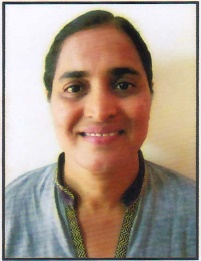 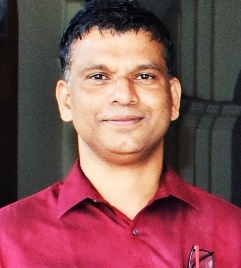 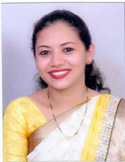 Activities conducted during the II SemesterActivities conducted during the III SemesterAL-CARE ASSOCIATIONWe believe that for students it is very important that they are sensitized towards various ongoing social issues during the contemporary times. With Al-Care we aim to sensitize the students on the same. The Presidents of Al-Care for the academic year 2021-2022 and Ms. Lynn Marceline Pinto and Mr. Jessin Baby. The student secretaries are Ms. Vrinda Vinod and Ms. Chaitali S Bhandary. The objective of the association is to impart knowledge on various sensitive social issues to the students through an immersive experience. Issues like Environment protection, climate change, sustainable sourcing, are a few of the issues tackled in Al-Care. Al-Care leaves the students with the belief that they play an important role in bringing about social and environmental change and prepares them to impart the same in their lives. 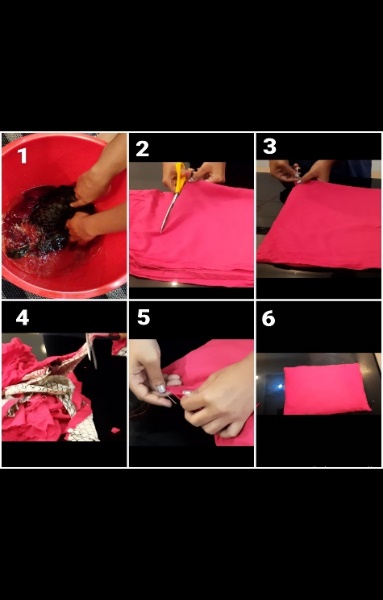 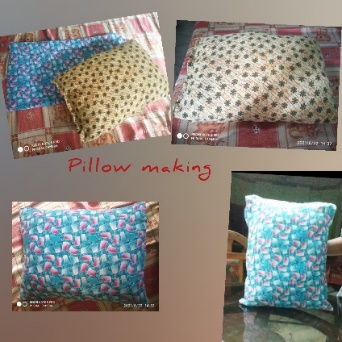 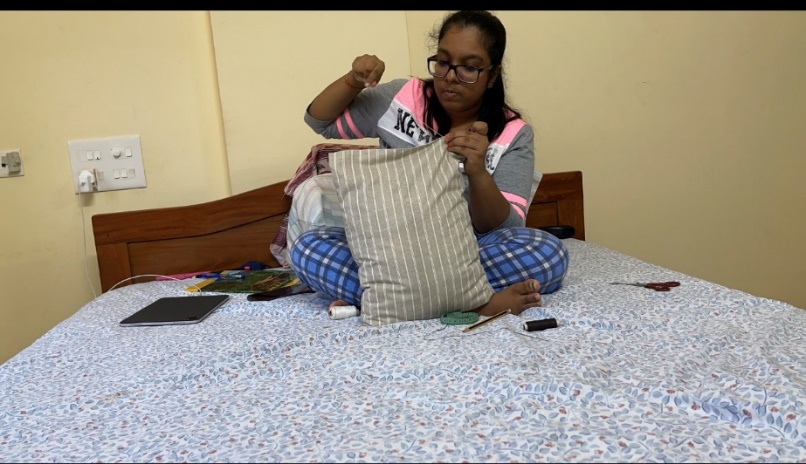 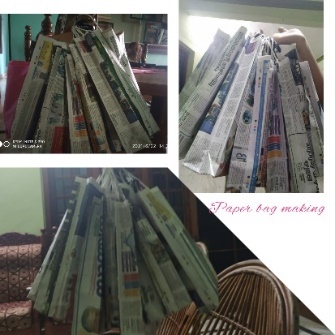 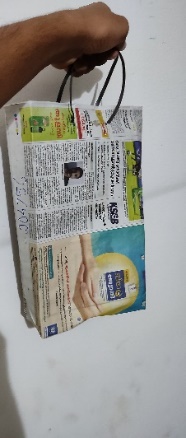 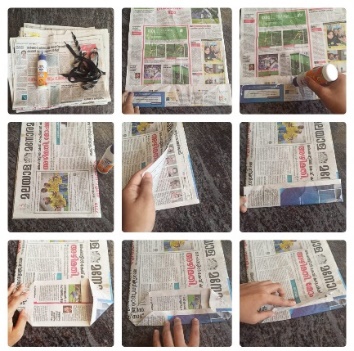 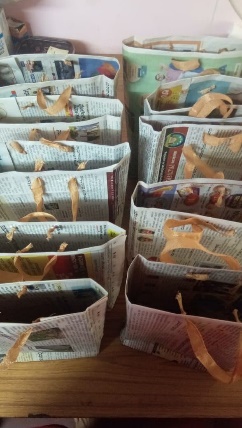 Recycling of used old cloth into beautiful Pillows 			Paper Bag making …. Easy, convenient and most importantly, free-of-cost   bags can be made from old papers in the wink of an eye.... 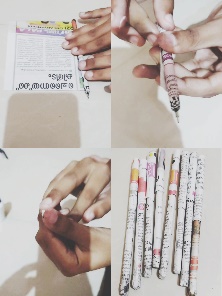 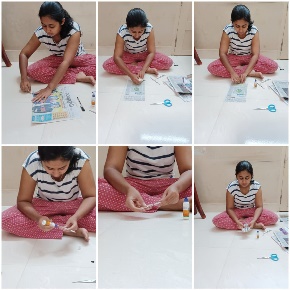 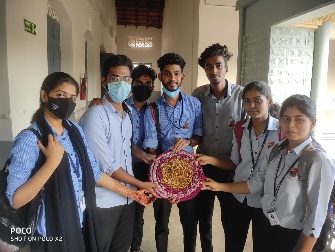 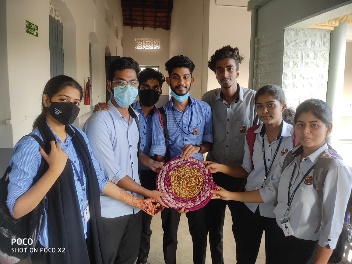 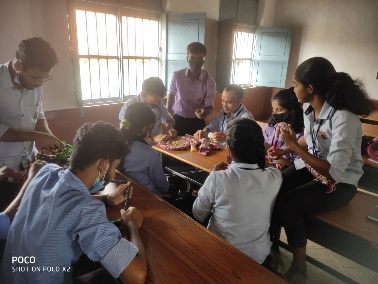 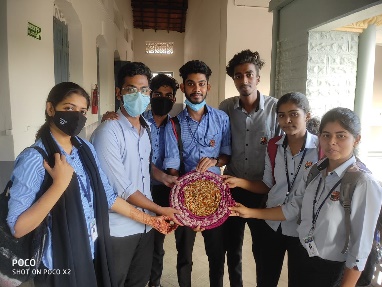 Pape pens (Eco friendly) and Door mates from old cloths… Rather than throw out old textiles, we have always looking to interesting ways to upcyle them into something useful – It’s time to make a rag rug!AL-FINE ARTS ASSOCIATIONThe Al fine arts association of St. Aloysius College works to help students to bring out their artistic talent. Different forms of art are conducted and encourages students to think creatively and engage and learn about new artistic forms. Students are occasionally clubbed into groups to comprehend and acquire new skills from others and broaden their perspective in the arts. Students are also encouraged to conduct workshops and seminars related to any art form that they specialise in. Pictionary and games are also conducted to improve their creative skills. Various competitions and leagues encourage students to enrich their talent.The club has 94 student members guided by Larissa Moras (Bsc) and Anisha Pereira (Bsc) as secretaries. They are led by Presidents, Mrs. Suchitra, Ms. Vidya and Ms. Karuna.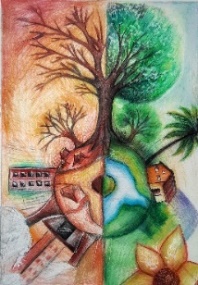 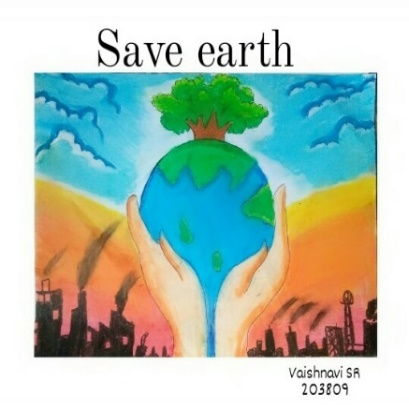 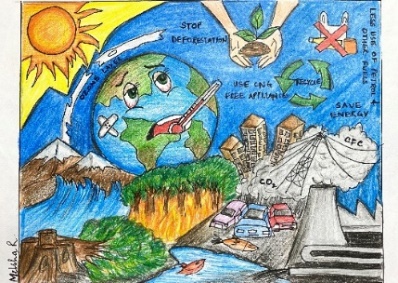 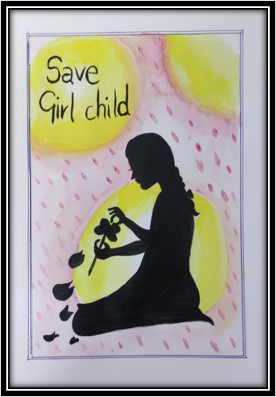 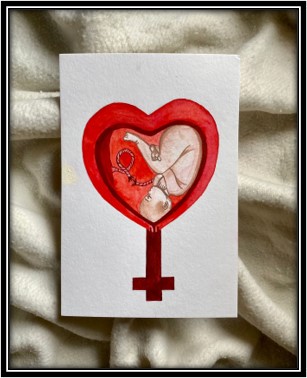 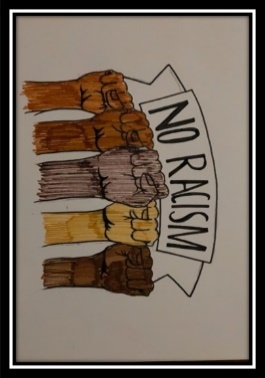 Saving our earth and its environment becomes highly important as it provide us food and water to sustain life.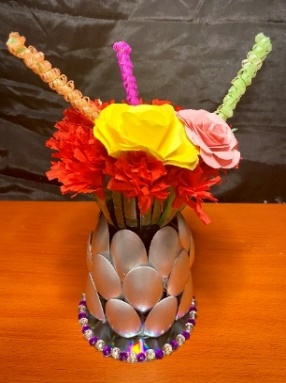 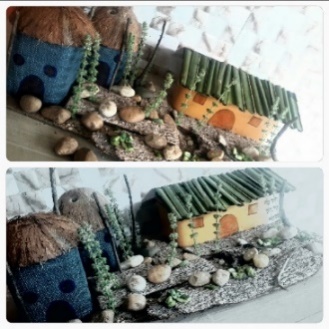 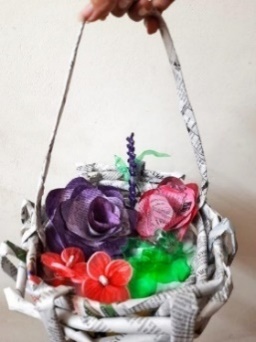 Controlling the amount of waste send into landfills. Enables the students to give this creativity & innovation a shape. Reduces the destruction of forest & other eco – system. Helping the society and nation in conserving our natureAl-Madhyam AssociationAl Madhyam association is a association for students who are passionate about Journalism and media industry. The main objectives of Al Madhyam association is to empower the media aspirants in St Aloysius College with creative talent.  The association regularly provides several opportunities to understand the latest developments in the media scenario both in style and content. Al Madhyam association consists of students who enjoy activities like mock press, feature writing, photography, videography, public speaking, debates, ad campaigns etc public relations content writing etc. Using these skills, Al Madhyam association intends to create a vibrant campus culture that appreciates novel thoughts and ideas, the association also conducts regular webinars and seminars for students to attain hands on experience in the field of journalism. The association has 74 student members lead by Ms Laxmi T (BA) and Ms Brindha KR (B com) as secretaries. They are guided by Ms Divya Deepthi Monteiro and Ms Bhavya Shetty as the presidents.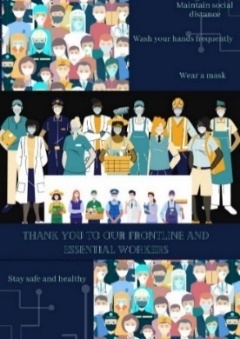 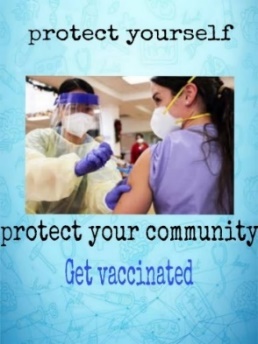 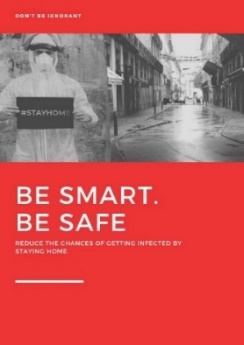 With the COVID-19 pandemic on rise, the need of the hour is universal adoption of safety measures. As prevention is better than cure, it is essential to strictly follow precautionary measures. Keeping this in mind organised poster making activity on COVID-19 awareness through poster with a hard-hitting slogan on it, highlighting the importance of safety measures in curbing the spread of COVID-19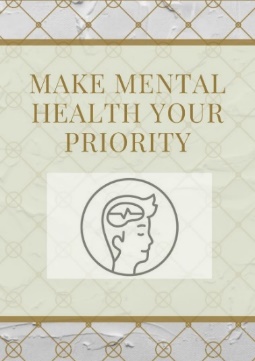 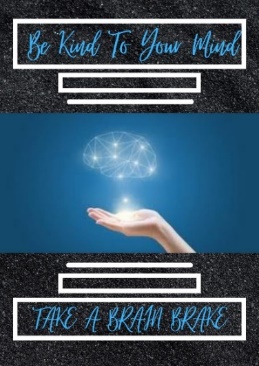 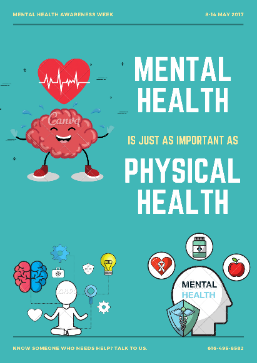 Social media platforms are progressively developing as a rich source of mass communication. Increasing mental health awareness with the help of social media can be a good initiative to reach out to a large number of people in a short time frame. CLC (Catholic Life Community)Christian Life Community (CLC) is a way to grow in our faith journey. It is an orientation towards serving Christ in the world through the charism of Ignatian spirituality. Spiritual exercise is the foundation. The preamble of CLC teaches us that there are three divine persons, community is a way of Christian life and public world association. CLC is guided through Ignatian values that offers a vision of life, an understanding of God, a reflective approach to living, a contemplative form of praying, a reverential attitude to our world.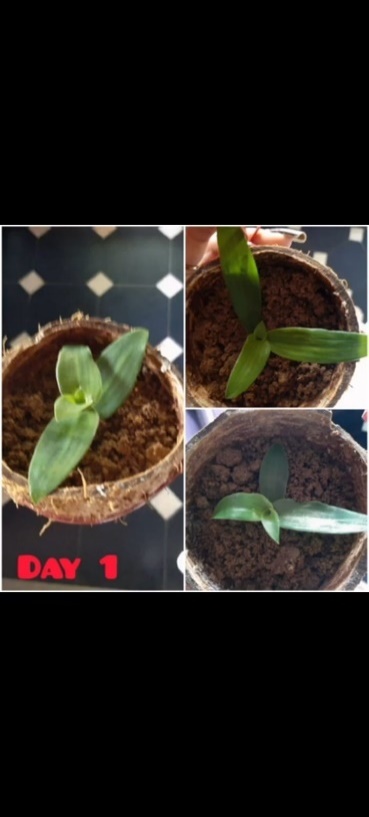 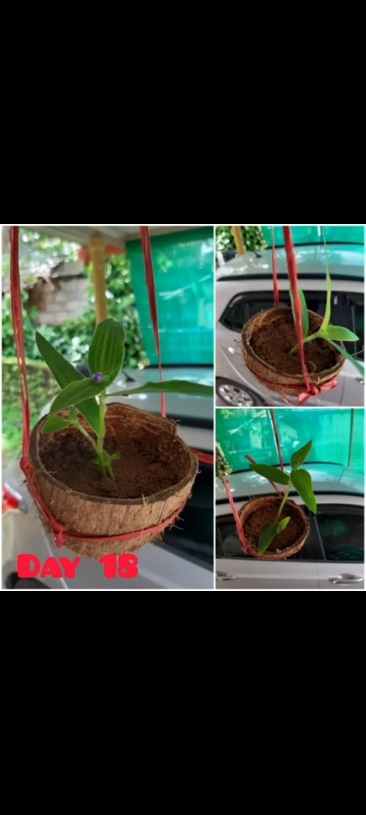 Do you love gardening, but do not have enough space in your house to maintain a garden? Then a vertical garden may be the solution to your problem. Vertical gardening is not only a popular trend these days, but it also has aesthetic, physiological, economic and environmental benefits. DANCE ASSOCIATIONDance association is a group of enthusiastic dancers who are getting together to achieve their passion for dance. We dance all genres of dance from Hip Hop to Contemporary, Classical, Bollywood, Folk and many other styles. Whether it be for fun, fitness, or education, we have an opportunity for all to participate and explore the unknown. The club has 82 student members lead by Chandani and Bhushan Bangera as Secretaries. They are guided by Ms Sandhya Sirsikar and Dr Swetha Mangalath as the Presidents. 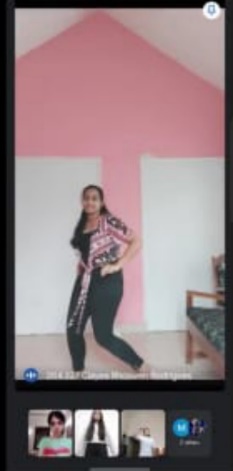 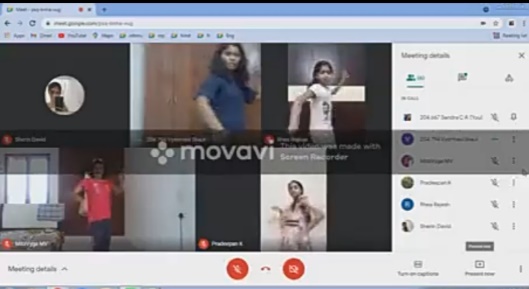 Thanks to technology, many dance studios around the world, have embraced the initiative to offer online dance classes to their students. Implementing a virtual dance platform can be tricky, but it comes with so many benefitsDRAMATIC ASSOCIATIONDramatics Association works to promote drama culture, learn theatre rules and helps to nurture the dramatic talent of students through various activities and programmes. Drama is represented in the form of a play, mime, street play/dramas etc. Students perform in theatres, give stage performances or perform at different institutions. Different exposures like facial expressions, voice modulation, costume and property designing are given equal importance in the overall activities of the association so that all the students get equal opportunity to present their talent. Various camps/ training programmes/learning sessions are organized for the benefit of the students to showcase their talents. Opportunities are created for students to prepare scripts, direct audio dialogues, compose new music/ songs for students to improve their performing skills.The club has 70 student members lead by Ms.Amrutha (B.A) and  Ms.Avani (B.A) as Secretaries. They are guided by Dr. Dinesh Nayak, Ms Binni Chan, Ms. Sonal D'Souza and Mr Avinash as the Presidents of the Dramatics Association.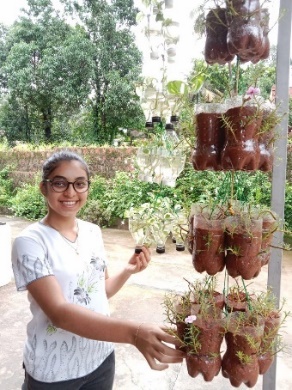 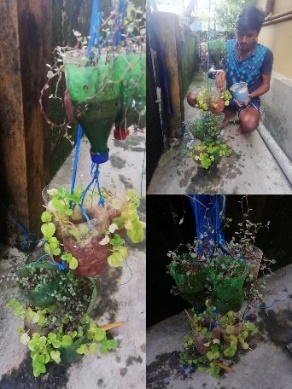 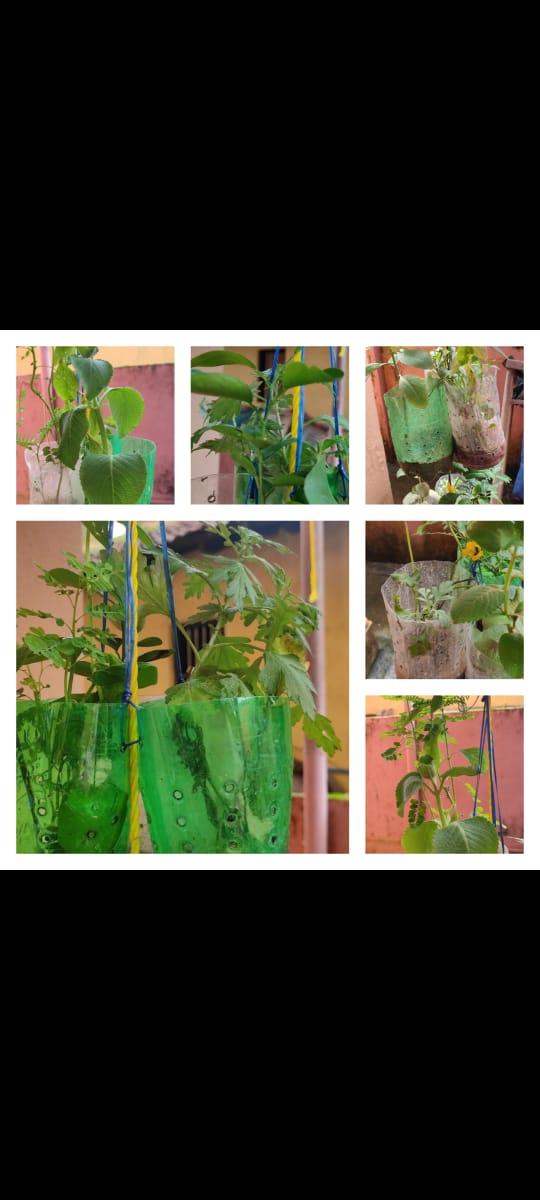 Happiness blooms…!!vertical gardening  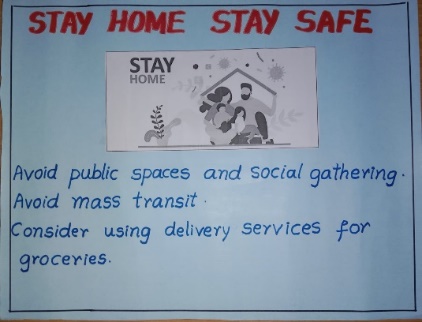 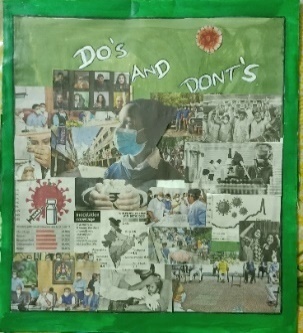 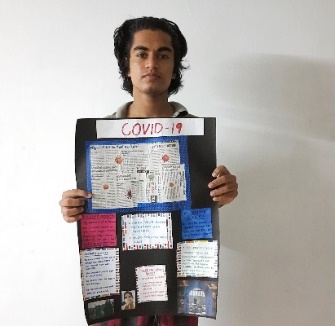 FORUM-THE SPEAKERS CLUBForum - The Speakers Club is an association which provides a platform to improve the communication skills of the students. The association aims at training the students in skills like public speaking, debating and hence enable them in becoming good orators. The club has 82 student members lead by Vijay Krishna and Mazel Fernandes as Secretaries. They are guided by Mr Manoj Fernandes and Ms Crystal as the Presidents. 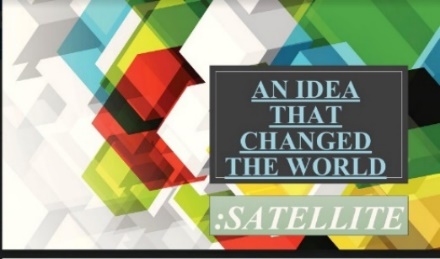 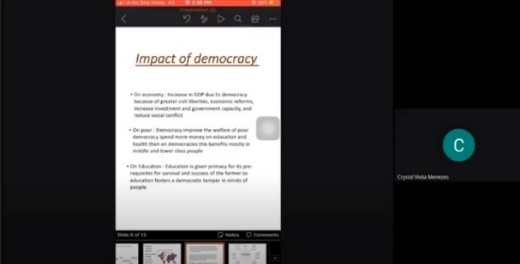 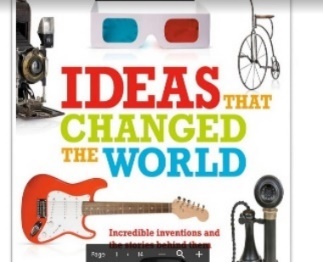 Ideas have catalytic power to change the world. “One idea that changed the world” with the help of PPT 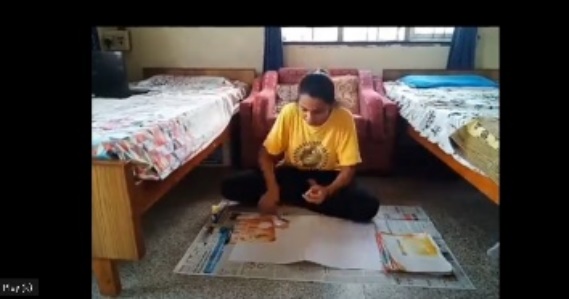 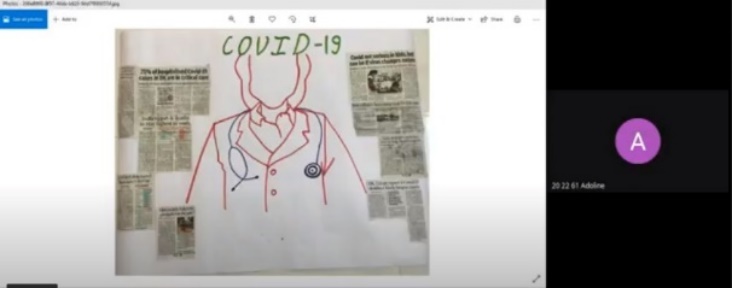 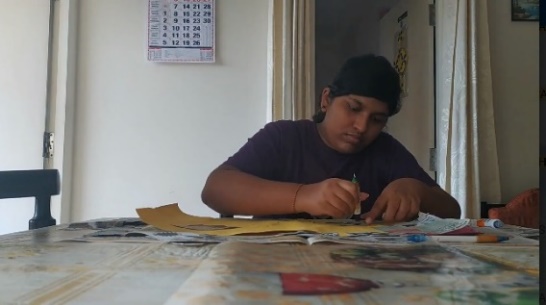 Protecting yourself decreases the risk that you will infect people in your community and around the world. Collage Presentation on “My role in spreading awareness about COVID”HERITAGE CLUBCOMPOST MAKINGT AT HOMEPLANTATIONMUSIC ASSOCIATIONMusic Association works to promote music teaching, learning and helps to nourish the musical talent of students through various activities and programmes. Different styles of both vocal and instrumental music are given equal importance in the overall activities of the association so that all the students get equal opportunity to present their music, learn from others, enhance their own style of music, get introduced to new style and so on. Various musical training programmes/learning sessions to facilitate and enrich the musical talent of students, opportunities to compose new music, events and competitions for students to improve their performing skills, quizzes to enrich the knowledge in music are a few among the activities of the association.The association has 57 student members lead by Shreyal Vaz (B. Com) and Andrea (BA)  as Secretaries. They are guided by Ms.Florin Shelomith Soans, Ms.Amrutha O, Ms.Jyothi Simav Vaz, Ms Felicia Roza Martis as the Presidents. 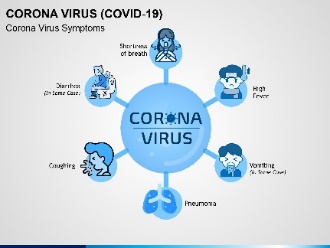 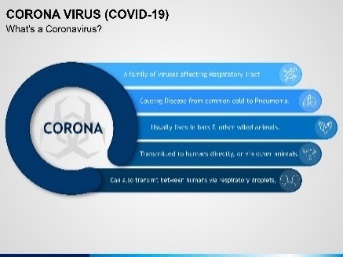 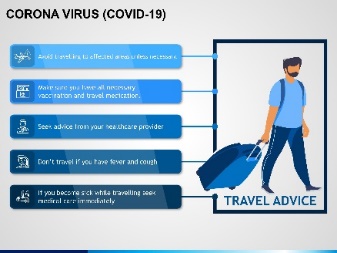 “Awareness on COVID Pandemic” Evidence about social media’s impact on health knowledge, behaviour and outcomes shows that these tools can be effective in meeting individual and population health needs.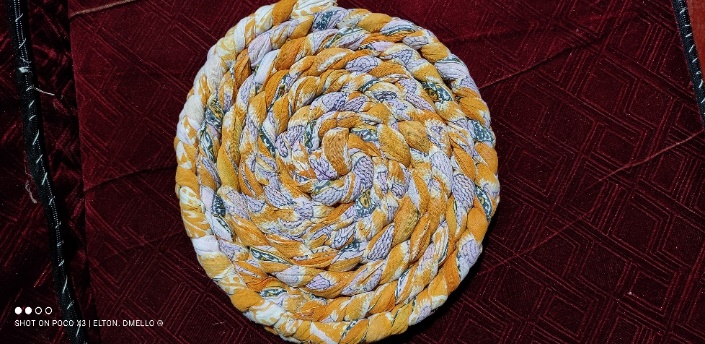 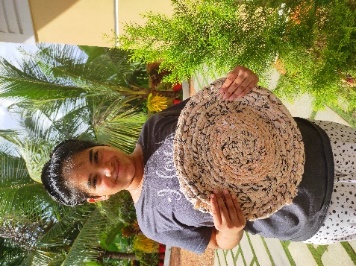 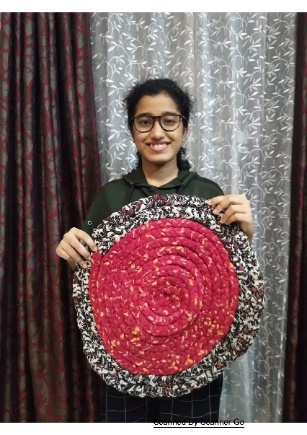 Door mat making from old, unused clothes. People normally discard old clothing. Here we have used an old torn cloth to make a beautiful door matSPORTS & GAMES ASSOCIATION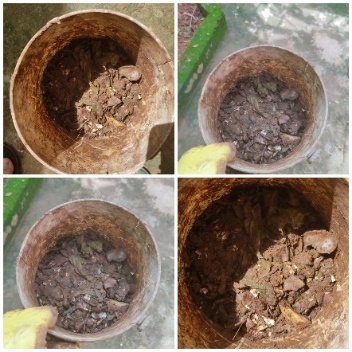 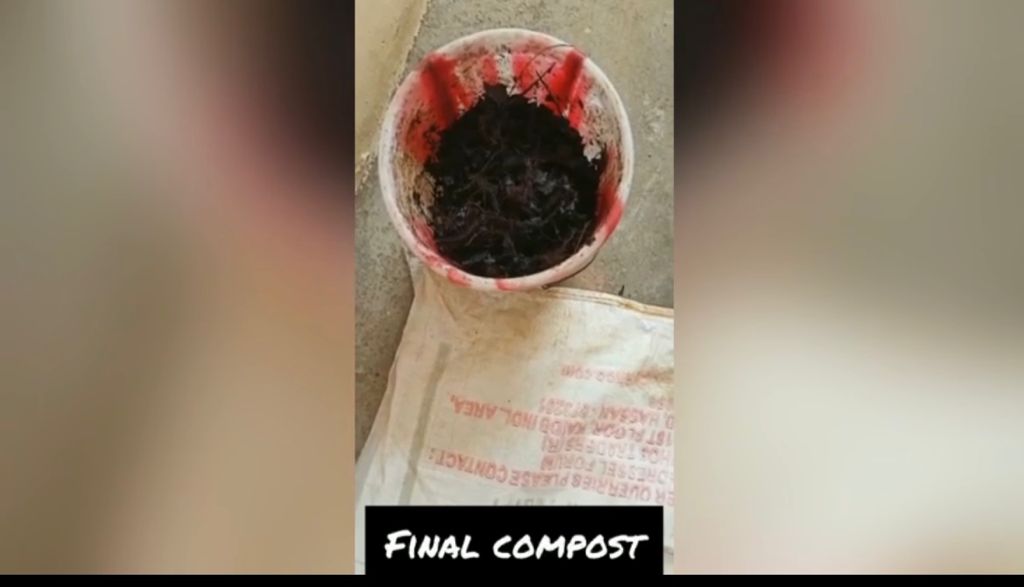 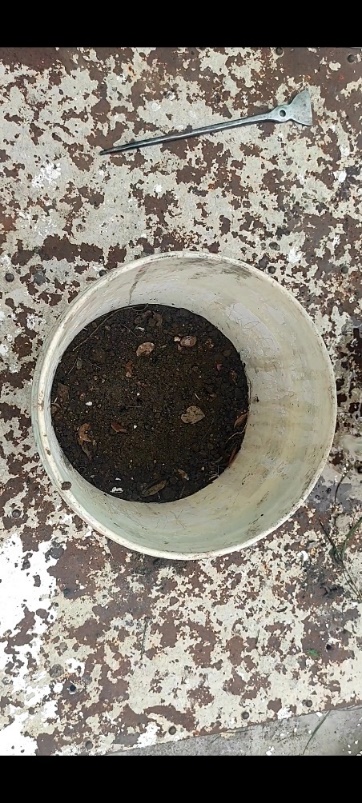 “How to convert the kitchen waste in to compost?”  Food waste is composed of organic matter which can be used for composting to make fertilizer. It is an effective and eco-friendly way of disposing of food waste in your kitchen. 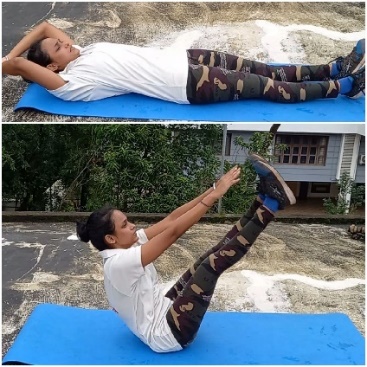 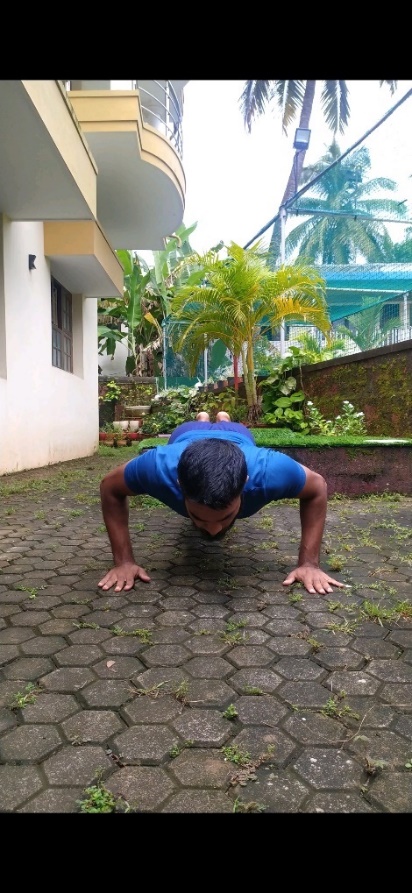 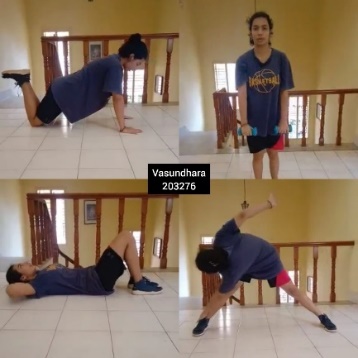 How to maintain mental & physical fitness during COVID19?  Regular physical activity benefits both the body and mind. It can reduce high blood pressure, help manage weight and reduce the risk of heart disease, stroke, etc...WORLD YOUTH PARLIAMENTThe WYP Association works on the project to implement peace through a concrete path of supported dialogue that will facilitate to create choices and proposals within the reach of youth for the restoration of our wounded humanity. The students of the WYP association enter into the atmosphere of their personal and social expertise of their method of expressing themselves and act with others, and examine their use of silence; their bodily, verbal, spiritual, and different varieties of language; the implicit and express models for his or her varieties of expression; the freedom or atmosphere that helps in expressing them freely. (WYPers) from totally different countries work along by hosting conferences and sessions at local , national and international level, holding parliamentary session on problems which may be bridged to bring solutions of unsolved problems and quizzes testing each other's aptitude are some of the works associated here.The association has 54 students, led by Gahan (Bsc) and Shariya Shaikh (BA) as Secretaries. They are guided by Ms. Priya George and Ms Sharoon D'souza as the President's.Eco-Brick WorkshopHome RemedyFilm and Video Clips of WYPSl. No.DateName of the ActivityName of the Association12-06-2021Talk on COVID 19 – Myths & FactsAl - Care Association, SAC19-06-2021Talk on Home Waste CompostingAl - Care Association, SAC20-06-2021Pillow MakingAl - Care Association, SAC20-06-2021Paper Bag MakingAl - Care Association, SAC11-06-2021Digital Poster on Social AwarenessAl-Fine Arts, Association, SAC25-06-2021Environmental Issues and SolutionsAl-Fine Arts, Association, SAC20-06-2021Save Earth - PaintingAl-Fine Arts, Association, SAC20-06-2021Wealth Out of WasteAl-Fine Arts, Association, SAC06-06-2021Managing Our Mental Health During This PandemicCLC, Association, SAC17-06-2021Who Am I?CLC, Association, SAC20-06-2021Vertical GardenCLC, Association, SAC20-06-2021Creating Educational VideoCLC, Association, SAC13-06-2021How to Boost Self ConfidenceWorld Youth Parliament Association, SAC18-06-2021Home RemedyWorld Youth Parliament Association, SAC20-06-2021Eco-Brick WorkshopWorld Youth Parliament Association, SAC15-06-2021Streaming Of 2 Documentaries – Plastic Problem & Global WarmingMusic Association, SAC16-06-2021Presentation by Students on Topics AssignedMusic Association, SAC20-06-2021Video About Awareness on COVID Pandemic / An Awareness SongMusic Association, SAC20-06-2021Door Mat Making from Old, Unused Clothes.Music Association, SAC09-06-2021Waste ManagementDramatics Association, SAC10-06-2021COVID 19 - Myths and FactsDramatics Association, SAC20-06-2021Vertical GardeningDramatics Association, SAC20-06-2021Poster/ Collage MakingDramatics Association, SAC27-05-2021Social Consciousness – Mr Suhan AlvaAl - Madhyam Association, SAC05-06-2021Talk on Snake Rescue – Mr Atul PaiAl - Madhyam Association, SAC20-06-2021Poster Making - COVID 19Al - Madhyam Association, SAC20-06-2021Video Making on Mental HealthAl - Madhyam Association, SAC15-05-2021Role of Ayurveda in Global Health ChallengesDance Association, SAC12-06-2021Dance for Physical and Mental Well BeingDance Association, SAC20-06-2021Online Dance Coaching ClassDance Association, SAC20-06-2021Remedial ClassDance Association, SAC20-06-2021Making of Soap DispenserDance Association, SAC22-05-2021Awareness on Mental HealthForum-Speakers Club Association, SAC23-05-2021Public Speaking SkillsForum-Speakers Club Association, SAC07-06-2021“One Idea That Changed the World” With the Help Of PPTForum-Speakers Club Association, SAC14-06-2021Collage Presentation On “My Role in Spreading Awareness About COVID”Forum-Speakers Club Association, SAC12-08-2021COVID19 & VaccineSports Association, SAC20-06-2021Sports InjuriesSports Association, SAC18-08-2021How to Convert the Kitchen Waste to Compost?Sports Association, SAC05-06-2021How to Maintain Mental & Physical Fitness During COVID -19Sports Association, SAC25-06-2021Creation if Collage and Its PresentationHeritage Club Association, SAC25-06-2021Presentation on Role of Youths in The Conservations of HeritageHeritage Club Association, SAC20-06-2021Compost Making at HomeHeritage Club Association, SAC20-06-2021PlantationHeritage Club Association, SACSl. No.DateName of The ActivityName of The Association28/11/2021Preventive Healthcare- The Future of HealthAl - Care Association, SAC05/12/2021Mental Health Awareness- The Position of Women.Al - Care Association, SAC31/12/2021Paper Pen MakingAl - Care Association, SAC31/12/2021Beach CleaningAl - Care Association, SAC25/11/2021Silhoutte Animation on Social AwarenessAl-Fine Arts, Association, SAC12/11/2021Environment ProtectionAl-Fine Arts, Association, SAC31/12/2021Save The Girl Child- ArtAl-Fine Arts, Association, SAC31/12/2021Racial Discrimination-PaintingAl-Fine Arts, Association, SAC14/11/2021Mission and JesusCLC, Association, SAC8/12/2021Presentation of Documentary on Social EthicsCLC, Association, SAC31/12/2021Paper Bag MakingCLC, Association, SAC31/12/2021Eco BricksCLC, Association, SAC06/12/2021Importance of Soft Skills Development in The Professional WorldWorld Youth Parliament Association, SAC04/12/2021Let’s Work Together to Restore Humanity, Beginning with OurselvesWorld Youth Parliament Association, SAC31/12/2021PAPER PEN WITH SEEDWorld Youth Parliament Association, SAC31/12/20213 YOGA EXERCISESWorld Youth Parliament Association, SAC01/11/2021Address by The Mentor on The Chosen Context - Noncommunicable DiseasesMusic Association, SAC13/11/202121/11/2021Interactive Sessions on Two Major Non-Communicable DiseasesCancer Awareness by Dr. Hemanth, OncologistHeart Diseases by Dr. Jostol Pinto, CardiologistMusic Association, SAC31/12/2021A Survey on Cancer in And Around MangaloreMusic Association, SAC31/12/2021Writing of An Article on HypertensionMusic Association, SAC01/11/2021Waste ManagementDramatics Association, SAC03/11/2021Eco- Friendly Way of Living Sustainable LifeDramatics Association, SAC31/12/2021Alvana Clean DriveDramatics Association, SAC31/12/2021Alvana Clean DriveDramatics Association, SAC13/11/2021Waste ManagementAl - Madhyam Association, SAC8/12/2021Sustainable DevelopmentAl - Madhyam Association, SAC31/12/2021Photo StoryAl - Madhyam Association, SAC31/12/2021Clean Drive Phalguni RiverAl - Madhyam Association, SAC08/12/2021Exploring The 4th R of Sustainability - RefuseDance Association, SAC10/12/2021Dance Work ShopDance Association, SAC31/12/2021Helping Hands for The PetsDance Association, SAC31/12/2021Dance for HappinessDance Association, SAC31/12/2021Yoga for HappinessDance Association, SAC22/11/2021Common Mistakes in Daily English By Dr Malini HebbarForum-Speakers Club Association, SAC27/11/2021Think Outside the Box by Mr ClintonForum-Speakers Club Association, SAC31/12/2021Paper Bag MakingForum-Speakers Club Association, SAC31/12/2021Beach CleaningForum-Speakers Club Association, SAC13/12/2021First Aid AwarenessSports Association, SAC17/12/2021Awareness on Sports NutritionSports Association, SAC31/12/2021Specific Exercises Game Wise, Warmup and Skill DevelopmentSports Association, SAC31/12/2021Yoga for Life & Its BenefitsSports Association, SAC04/12/2021Health and HygieneHeritage Club Association, SAC11/12/2021Presentation on Climate Change: Effects and SolutionHeritage Club Association, SAC31/12/2021Eco Brick MakingHeritage Club Association, SAC31/12/2021Paper Bag Making and DistributionHeritage Club Association, SAC